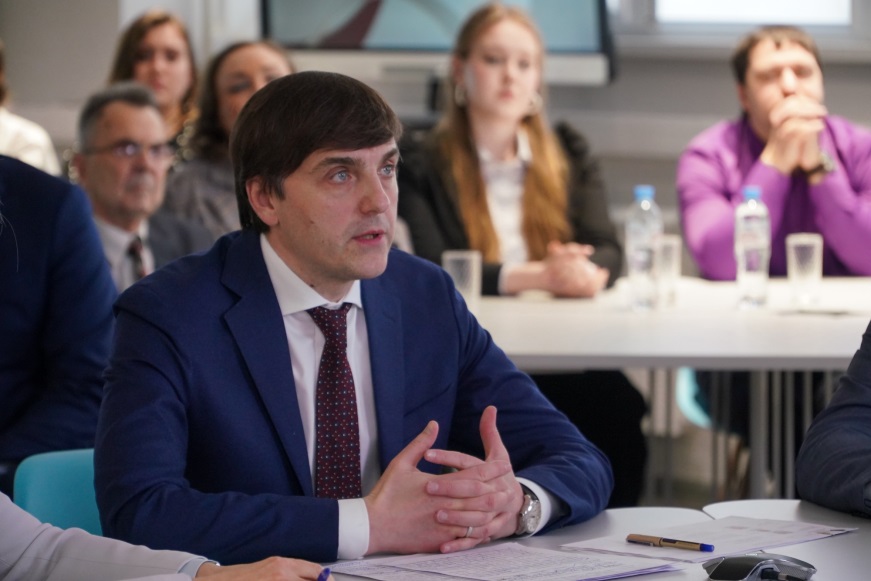 Должность наставника может быть нормативно закреплена Минпросвещения РФ планирует нормативно закрепить должность наставника, чтобы наставники могли работать и получать зарплату, сообщил в четверг глава ведомства Сергей Кравцов.«Наставничество требует закрепления в нормативных документах. Чтобы те, кто являются наставниками, могли и работать, и в трудовой книжке, и дополнительная зарплата была за наставничество. Для этого нужно в профессиональной квалификации ввести должность наставника, и <…> обязательно мы это сделаем», - сказал он ходе торжественной церемонии открытия Года педагога и наставника в центре знаний «Машук» в Пятигорске.Ранее в ходе церемонии открытия президент РФ Владимир Путин отметил, что вопросы обучения и наставничества являются вопросами будущего, а система образования в стране должна быть суверенной. По его словам, традиции наставничества в настоящий момент «крайне востребованы». «В условиях стремительных технологических изменений именно такой личный контакт позволяет быстрее передавать от учителя к ученику лучший опыт и знания», - констатировал он. 2023 год по решению Путина объявлен Годом педагога и наставника.С точки зрения эксперта кафедры истории, политологии и государственной политики Среднерусского института управления – филиала РАНХиГС Максима Бочанова, нормативное закрепление наставничества уже давно назрело. Сегодня система наставничества успешно применяется в разных отраслях и ведомствах, начиная с учебных заведений разного уровня, силовых ведомств и заканчивая промышленным производством, где у каждого молодого специалиста есть свой наставник. Применительно к сфере образования наставник – особая миссия. Это проводник, который помогает молодёжи найти правильную жизненную траекторию.  